NÁRODNÁ RADA SLOVENSKEJ REPUBLIKY	VIII. volebné obdobieČíslo: CRD-1669/2020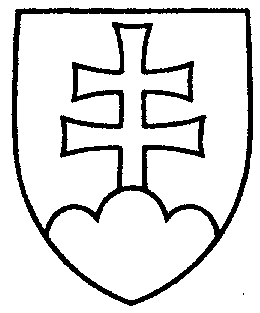 237UZNESENIENÁRODNEJ RADY SLOVENSKEJ REPUBLIKYz 2. septembra 2020k návrhu vlády na skrátené legislatívne konanie o vládnom návrhu zákona, ktorým sa mení a dopĺňa zákon č. 578/2004 Z. z. o poskytovateľoch zdravotnej starostlivosti, zdravotníckych pracovníkoch, stavovských organizáciách v zdravotníctve a o zmene a doplnení niektorých zákonov v znení neskorších predpisov a ktorým sa dopĺňa zákon č. 153/2013 Z. z. o národnom zdravotníckom informačnom systéme a o zmene a doplnení niektorých zákonov v znení neskorších predpisov (tlač 232)Národná rada Slovenskej republiky	podľa § 89 ods. 1 zákona Národnej rady Slovenskej republiky č. 350/1996 Z. z. o rokovacom poriadku Národnej rady Slovenskej republiky v znení neskorších predpisov	na návrh vlády Slovenskej republiky	r o z h o d l a, že	vládny návrh zákona, ktorým sa mení a dopĺňa zákon č. 578/2004 Z. z. o poskytovateľoch zdravotnej starostlivosti, zdravotníckych pracovníkoch, stavovských organizáciách v zdravotníctve a o zmene a doplnení niektorých zákonov v znení neskorších predpisov a ktorým sa dopĺňa zákon č. 153/2013 Z. z. o národnom zdravotníckom informačnom systéme a o zmene a doplnení niektorých zákonov v znení neskorších predpisov (tlač 233) prerokuje v skrátenom legislatívnom konaní na 11. schôdzi.    Boris  K o l l á r   v. r.    predsedaNárodnej rady Slovenskej republikyOverovatelia:Miloš  S v r č e k   v. r. Jozef  H a b á n i k   v. r.